Progression of Learning at Penwortham Primary School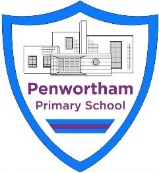 All planning and delivery of lessons is to maximise opportunities for pupils to learn more and remember more.To this end, the process of Link It, Learn It, Check It, Show It and Know It is used throughout.